K2 ČJ 25. 11. 2020Minule jsme si na hodině zkoušeli popis pracovního postupu – teď zkuste popisovat obraz. Nejprve se pokuste obraz popsat staticky (tedy jde hlavně o zachycení, kde co je). Poté napište druhý popis, tentokrát se pokuste o dynamický (využívat plnovýznamová slovesa, zkuste popis uchopit více umělecky, jako jste to viděli u Starce a moře).Vaše dva texty zašlete do úterý 1. 12. na mail (ke každému textu napište, zda se jedná o popis statický, nebo dynamický).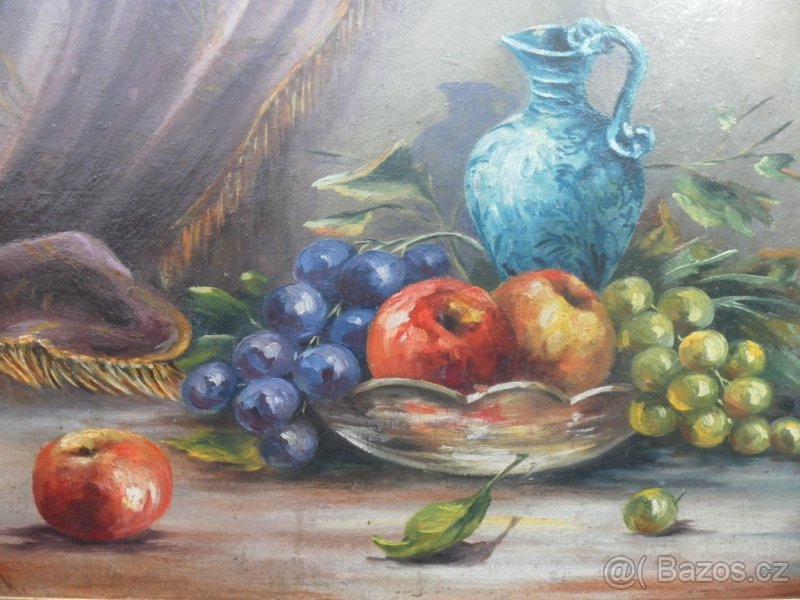 